УВАЖАЕМЫЕ КОЛЛЕГИ!Калужская областная организация информирует членов профсоюза о происходящих изменениях через разнообразные источники информирования. На сайте нашей организации     (https://www.eseur.ru/kaluga/)вы можете узнать все об Общероссийском Профсоюзе образования, в открытом(публичном) отчёте о работе нашей организации, получить правовую консультацию, узнать об интернет-представительствах, о деятельности Совета молодых педагогов, об изменениях в законодательстве.  На сайте выложены информационные листки №7-10 по электронным трудовым книжкам, №11 Об охране труда педагогов при организации дистанционной работы. Выложены документы об особенностях работы в период коронавируса.. Размещена информация об отдыхе по стране с профсоюзной скидкой. Впервые размещен новый раздел, посвященный 75-летию окончания Великой Отечественной Войны, на котором будут выкладываться материалы о педагогах, переживших ужасы военных лет.Вы можете получить ответы  на интересующие вас вопросы, написав нам на электронный адрес:prokaluga@mail.ruИнформационные листки вы можете помещать в свой профсоюзный уголок, на сайт!Калужская областная организация Профсоюза работников народного образования и науки РФТел.факс: 57-64-69,  prokaluga@mail.ruКалуга, апрель, 2020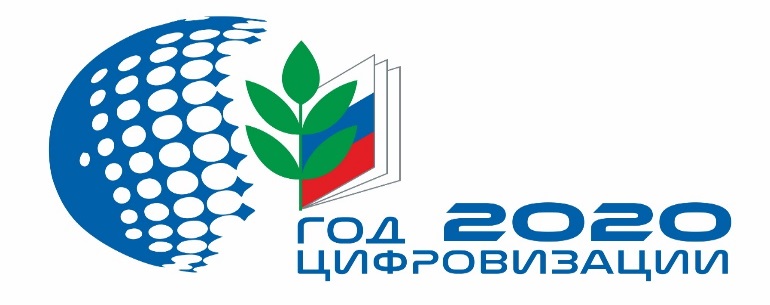 